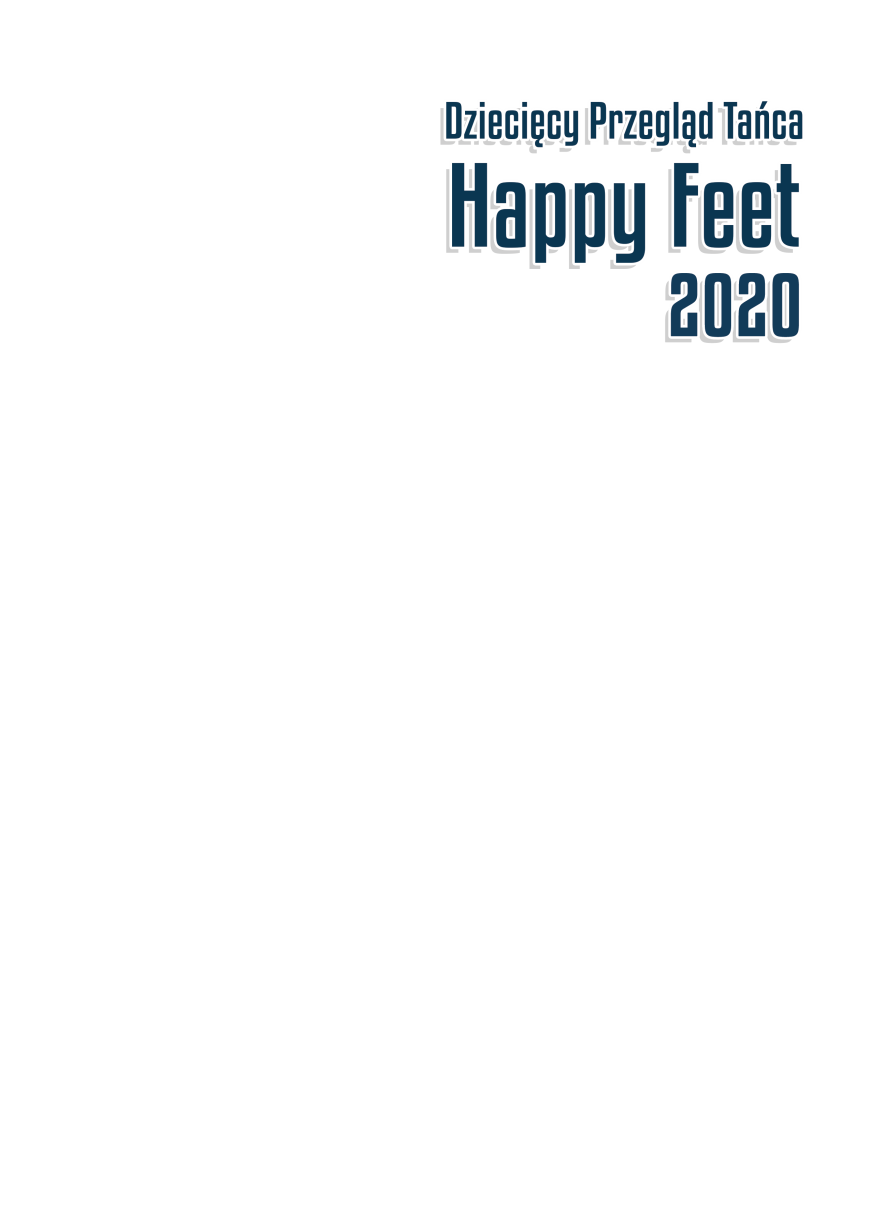 Karta zgłoszeniowa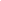 Instytucja zgłaszająca:…………………………………………………………….Instruktor zespołu: …………………………………………………………………………………..Telefon kontaktowy ………………………………………… e-mail …….................................................Nazwa zespołu:………………………………………………………………………………………………..Kategoria wiekowa:          ⃞   Formacje 4-6 lat                ⃞  Formacje 7-9 lat                       ⃞  Formacje 9-11 latTytuł choreografii:……………………………………………………………………………………………..Choreograf:……………………………………………………………………………………………………. Czas prezentacji ……………….minut (maks. 4 min) Utwory muzyczne wykorzystane w choreografii Rozpoczęcie występu⃞  ze sceny                       ⃞   zza kulisCzłonkowie zespołuOświadczam, że wyżej wymienieni tancerze nie mają przeciwskazań lekarskich do udziału w przeglądzie oraz oświadczam, iż zapoznałam/em się z Regulaminem Przeglądu.………………………………………………….                  Podpis osoby zgłaszającejW przypadku pytań lub sugestii prosimy o kontakt telefoniczny +48 600770908 lub mailowy studio@danceoffnia.pl. Tytuł utworuAutor tekstuAutor muzyki123456LP.Imię i nazwisko członka zespołuRok urodzenia1234567891011121314151617181920212223242526